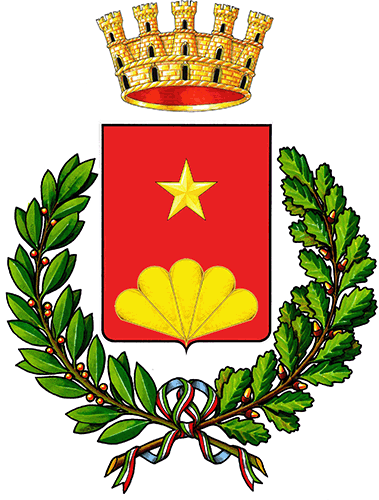 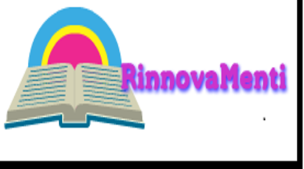 L’ASSOCIAZIONE     CULTURALE	                               RINNOVAMENTI        
 CON IL PATROCINIO DEL COMUNE DI ROGLIANO (Cosenza)                     PROMUOVE
IL CONCORSO LETTERARIO NAZIONALE PER POETI E NARRATORI“LE  PAROLE  ARRIVANO  A NOI  DAL  PASSATO”	
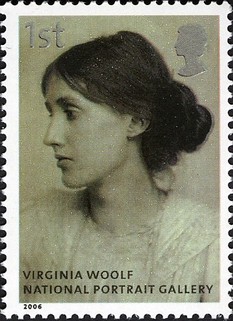 REGOLAMENTO

1-La partecipazione al Concorso Letterario è aperta alle autrici e agli autori italiani maggiorenni.

                   Sezione A - POESIA INEDITA	
2- Una sola poesia in lingua italiana, entro i limiti di 40 versi, mai pubblicata singolarmente o in
      collettanea, in base alle norme della SIAE.			
     	 
                                             Sezione B - RACCONTO EDITO E INEDITO	
3- Un solo racconto per l’ ampiezza massima di 10.000 caratteri, inclusi gli spazi.	
     Nell’accezione estensiva racconto rientrano il diario, la lettera.	
	
                                 Sezione C – RACCONTO 55  INEDITO	
4- Un solo racconto, mai pubblicato individualmente o in volume antologico, in base alle norme
      della SIAE, con un numero massimo di 55 parole, incluso il titolo.4-bis -	Possono concorrere, gratuitamente, anche  gli Under 18.  La scheda partecipativa deve essere 
            firmata dal minorenne e da uno dei due genitori.
            	           Sezione  D - SAGGIO BREVE EDITO E INEDITO	
                        5- Un solo saggio breve  nel limite massimo di 6.000 caratteri, inclusi gli spazi.	
                                   Tema imposto: « Il mal di vivere ».	
  
                                     Sezione  E - LIBRI EDITI DI POESIA	
6- La silloge poetica in lingua italiana, pubblicata a partire dall’anno 2010, deve essere fornita di
      regolare codice identificativo ISBN.	 
  
                                         MODALITÀ DI PARTECIPAZIONE	
	
7- Ogni partecipante può concorrere con  un solo testo - per ciascuna sezione - su un tema libero e
     non vincolante - fatta eccezione per la Sezione D - il cui contenuto, tuttavia, non deve  risultare
     lesivo della dignità umana sotto il profilo etico, sociale e religioso.	
8- È previsto il versamento di un contributo	- per ogni opera presentata - di euro 10.00, a parziale 	
     copertura delle spese organizzative, da effettuare sulla seguente carta postepay:	
           N. 4023 6009 3625 8138   C.F.  LLAVLE49C71F001D	     Causale: Premio Letterario	

9- Le poesie, i racconti e i saggi - di cui alle Sezioni  A, B, C, D - vanno trasmessi esclusivamente
     per posta elettronica, entro le ORE 24.00 del 30 APRILE 2017, al seguente indirizzo:	
                                                               rinnovamenti@yahoo.it	
      L’invio elettronico deve contenere:	
         a)- il testo anonimo della poesia, del racconto e del saggio con il solo titolo (formato Word);
         b)- la scheda partecipativa, compilata e sottoscritta, come da modulo allegato al regolamento;
         c) - la scansione del versamento effettuato di euro 10.00.	

10- I libri di poesie - di cui alla Sezione E - vanno spediti obbligatoriamente per posta, entro il 
        30  APRILE  2017 ( fa fede il timbro di partenza), al seguente indirizzo:	  
        	
                          Associazione Culturale “RinnovaMenti”- c/o Prof.ssa Velia Aiello	
                             Via  Luigi Sturzo, 7                             87054 - ROGLIANO(Cosenza)	
          
        Il plico deve contenere:	
            a)- tre copie  del volume;	
            b)- la scheda partecipativa, compilata e sottoscritta, come da modulo allegato al regolamento;	c)- l’attestazione del versamento effettuato di euro 10.00.	
                  Si consiglia la spedizione denominata “piego di libri” in modalità raccomandata, più
               economica ( euro 3.63 per pacchi fino a 2 kg) e sottoposta a tracciabilità.	
                                                      VALUTAZIONE DELLE OPERE	
	
11- La Giuria del Premio sarà composta da poeti, scrittori e da esperti qualificati nel campo culturale
      e interassociativo per la diffusione e la promozione del sapere, i cui nominativi saranno resi noti in 
      sede di premiazione.    	
12- Ogni opera verrà esaminata - sulla base di una griglia docimologica di criteri adeguati alla tipologia  
       di composizione - da almeno tre giurati, compreso il presidente.	
13- Gli elaborati rientranti nelle Sezioni A, B, C, D saranno valutati in maniera anonima e, soltanto al
       termine delle operazioni, verranno abbinati i titoli ai nominativi dei partecipanti.	
14- Il giudizio espresso dalla Giuria sarà definitivo e non soggetto a gravame contestativo di alcun 
       genere.

                                                           
                                                             
                                                            PREMI

15- Il concorso prevede la premiazione dei primi tre classificati in ciascuna sezione. I premi consisteranno
      in targhe personalizzate e pergamene, a cui si potranno aggiungere, eventualmente, i gadget offerti
      dagli  sponsor.  	 
16- La Giuria, sulla scorta delle risultanze qualitative delle opere collocate in graduatoria nelle posizioni
      successive alle prime tre e in piena autonomia decisionale, potrà conferire altri riconoscimenti
      sottoforma di premi  speciali, menzioni e segnalazioni.	 
17-  La cerimonia di premiazione si svolgerà, presumibilmente, nel mese di Giugno 2017.		
18- Gli autori destinatari dei diversi conferimenti, avvisati tempestivamente tramite posta elettronica
      oppure per telefono, dovranno ritirare personalmente i premi assegnati o, in caso di impedimento,
      con delega rilasciata ad altro soggetto. Eventuali spese di viaggio per raggiungere il luogo della 
      cerimonia saranno a totale carico dei concorrenti.	

                                                      
                                                    INDICAZIONI FINALI	
	
19- La partecipazione al concorso implica, automaticamente, l’integrale accettazione del relativo
        regolamento.	
20- La mancata osservanza di una sola delle prescrizioni - in esso presenti - comporta la conseguente
        esclusione.
21- I concorrenti acconsentono al trattamento dei dati personali in conformità a quanto indicato dalla 
       normativa vigente in materia di privacy - D. Lgs. n.196/2003 - e soltanto ai fini
       dell’espletamento del concorso.	
22- È facoltativo l’invio di un breve curriculum letterario.	
23- I libri di poesie - al termine del concorso - non saranno restituiti.	
24- L’allegato nominato “scheda partecipativa” fa parte integrante del regolamento.     	 
25- Informazioni inerenti al presente regolamento e allo svolgimento del concorso possono essere
        richieste per posta elettronica e telefonicamente.	
	 E-mail: rinnovamenti@yahoo.it	   Cellulari :  338 4845293	      3202721718	


	                                      	
 Rogliano, 1  Dicembre  2016.      	

                                                                                              Presidente
                                                                                        Prof.ssa Velia  Aiello 	

                   PREMIO LETTERARIO NAZIONALE  PER POETI E NARRATORI	                         
                    “LE  PAROLE  ARRIVANO  A  NOI  DAL  PASSATO”	                                    SCHEDA PARTECIPATIVA	
Cognome/Nome_________________________________________________________________
 
nato/a il__________________________ a____________________________________

residente a__________________________________ via______________________________

C.a.p._______________________________ 

Telefono fisso________________________ Cellulare________________________________

E-mail__________________________________________________________________________
 
Partecipo  alla/e   Sezione/i	

A- Poesia inedita         Titolo_____________________________________________________

B- Racconto                       Titolo_________________________________________________

C-Racconto 55 inedito  Titolo__________________________________________________

D-Saggio breve    Titolo_________________________________________________________

E-Libro edito di poesie  Titolo___________________________________________________	
	      	
-Acconsento al trattamento dei dati personali, qui riportati, in conformità a quanto indicato dalla normativa vigente in materia di privacy - D. Lgs. n 196/2003.	
	
-Dichiaro che il/i  testo/i   che presento  è/sono  frutto del mio ingegno e, segnatamente alle Sezioni
A e C, - se incluso/i nell’elenco -  è/sono, alla data odierna,  inedito/i.	

-Accetto, integralmente, il contenuto del regolamento.	
---------------------------------------, -------------------------------	

                                                                                                     FIRMA
                                                                                                        
                                                      ___________________________________